Из Ханты-Мансийска – с победой! Итоги конкурса «Педагог-психолог года Ханты-Мансийского автономного округа – Югры»Подведены итоги региональных этапов всероссийских конкурсов профессионального мастерства в сфере образования в 2014 году, проходивших в городе Ханты-Мансийске с 24 по 28 марта.Победителем конкурса «Педагог года Ханты-Мансийского автономного округа – Югры» стала Попова Ирина Сергеевна, педагог-психолог МБДОУ ДСКВ № 21 «Звездочка» из Нижневартовска. Осенью Ирина Сергеевна будет представлять Ханты-Мансийский автономный округ на заключительном этапе всероссийского конкурса «Педагог-психолог года России».Поздравляем Ирину Сергеевну и желаем новых побед!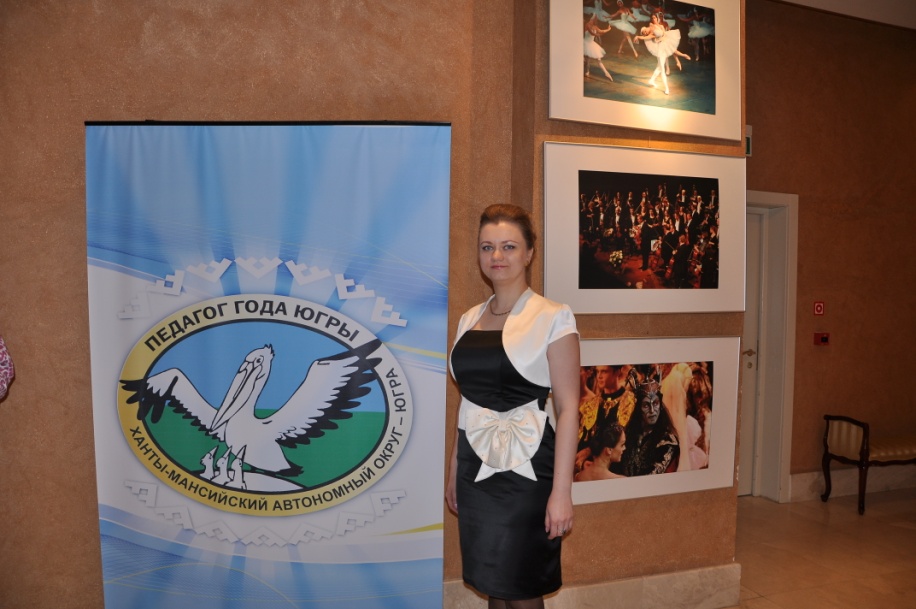 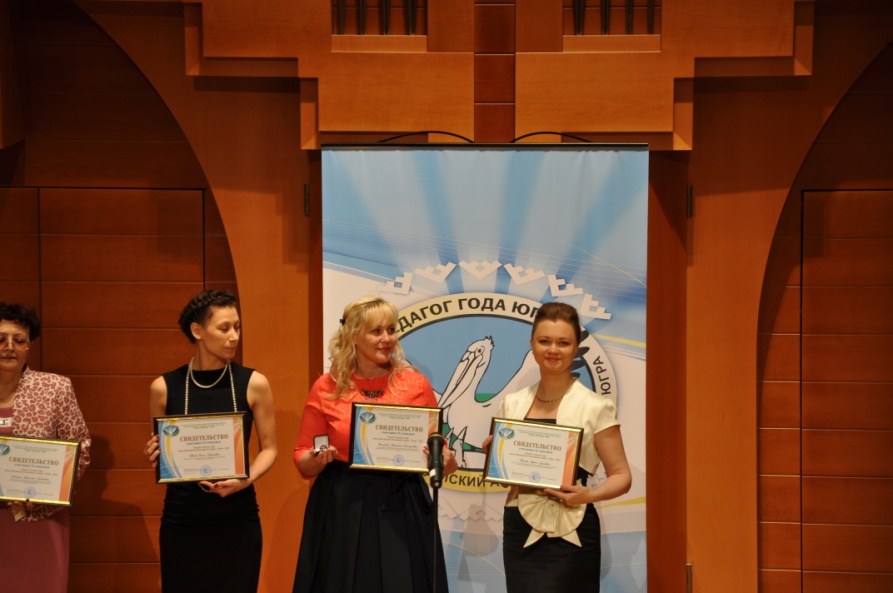 